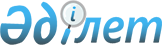 О выделении средств из резерва Правительства Республики Казахстан и внесении дополнения и изменений в постановление Правительства Республики Казахстан от 9 декабря 2005 года N 1228Постановление Правительства Республики Казахстан от 20 ноября 2006 года N 1096

       В соответствии с  Законом  Республики Казахстан от 22 ноября 2005 года "О республиканском бюджете на 2006 год",  постановлением  Правительства Республики Казахстан от 27 декабря 2004 года N 1405 "Об утверждении Правил использования резервов Правительства Республики Казахстан и местных исполнительных органов" Правительство Республики Казахстан  ПОСТАНОВЛЯЕТ: 

      1. Выделить Агентству Республики Казахстан по управлению земельными ресурсами из резерва Правительства Республики Казахстан, предусмотренного в республиканском бюджете на 2006 год на неотложные затраты, 105000000 (сто пять миллионов) тенге для проведения аэрофотосъемочных работ на территории города Астаны. 

      2. Внести в  постановление  Правительства Республики Казахстан от 9 декабря 2005 года N 1228 "О реализации Закона Республики Казахстан "О республиканском бюджете на 2006 год" следующие дополнение и изменения: 

      в  приложении 1  к указанному постановлению: 

      в разделе II "Затраты": 

      в функциональной группе 10 "Сельское, водное, лесное, рыбное хозяйство, особо охраняемые природные территории, охрана окружающей среды и животного мира, земельные отношения": 

      по администратору 614 "Агентство Республики Казахстан по управлению земельными ресурсами" дополнить программой следующего содержания: 

      109 "Проведение мероприятий за счет резерва Правительства Республики Казахстан на неотложные дела"; 

      в функциональной группе 10 "Сельское, водное, лесное, рыбное хозяйство, особо охраняемые природные территории, охрана окружающей среды и животного мира, земельные отношения", в подфункции "Земельные отношения", по администратору 614 "Агентство Республики Казахстан по управлению земельными ресурсами" затраты по программе 109 "Проведение мероприятий за счет резерва Правительства Республики Казахстан на неотложные затраты" увеличить на сумму 105000 тысяч тенге для проведения аэрофотосъемочных работ на территории города Астаны; 

      в функциональной группе 13 "Прочие", в подфункции 09 "Прочие", по администратору 217 "Министерство финансов Республики Казахстан" в программе 010 "Резерв Правительства Республики Казахстан", в подпрограмме 101 "Резерв Правительства Республики Казахстан на неотложные дела" затраты уменьшить на сумму 105000 тысяч тенге. 

      3. Министерству финансов Республики Казахстан осуществить контроль за целевым использованием выделенных средств. 

      4. Настоящее постановление вводится в действие со дня подписания.        Премьер-Министр 

      Республики Казахстан 
					© 2012. РГП на ПХВ «Институт законодательства и правовой информации Республики Казахстан» Министерства юстиции Республики Казахстан
				